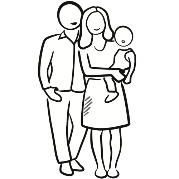 Individueller Hilfeplan (IHP)für die Entlastung von Familien bei der Betreuung von Kindernmit schweren BehinderungenWas ist ein individueller Hilfeplan (IHP)? Und was wollen wir damit erreichen?Der Individuelle Hilfeplan (IHP) ist ein Instrument um den für Ihre Familie notwendigen Entlastungsbedarf zu ermitteln.Beim IHP stehen Sie als Expert*in der aktuellen Betreuungssituation im Zentrum.Sie beschreiben die angestrebte Entlastung und betrachten die aktuelle Betreuungssituation und planen dann gemeinsam mit allen am IHP beteiligten Personen die notwendige Entlastung.Im Anschluss ermittelt die Abklärung individuelle Unterstützung (AIU) mit Ihnen die Entlastungsleistungen in einem Gespräch.Wer unterstützt uns beim Ausfüllen des IHP?Unterstützung erhalten Sie bei den Beratungsstellen der Pro Infirmis oder einer von Ihnen selbst gewählten Vertrauensperson (z.B. Angehörige, Beistand, Bezugsperson).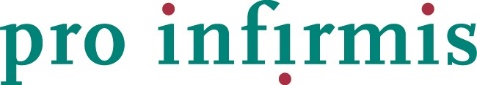 Tel. 058 775 10 50ag.so@proinfirmis.ch Individueller Hilfeplan (IHP)für die Entlastung von Familien bei der Betreuung von Kindernmit schweren Behinderungen1. Angaben zum Kind mit Behinderung 	13-stellige Zahl / siehe z.B. Krankenkassenkarte2. Dies ist ein	Erst-IHP (Wir haben bisher noch nie einen IHP ausgefüllt)	Folge-IHP (Wir haben bereits einen IHP ausgefüllt und Unterstützung beansprucht)3. Für welchen Zeitraum wird dieser IHP ausgefüllt?Wann möchten Sie mit den Massnahmen beginnen und wie lange sollen diese dauern? Ein IHP kann auf maximal drei Jahre ausgelegt werden.	TT.MM.JJJJ	TT.MM.JJJJ4. Am IHP beteiligte PersonenAn diesem Hilfeplan sind verschiedene Personen beteiligt. Damit immer klar ist, von wem gerade eine Beteiligung verlangt wird, helfen uns diese Grafiken:5. 	Möchten die (Pflege-) Eltern ihre Situation selber einschätzen oder benötigen Sie die Unterstützung einer Vertrauensperson?	Sie können ihre Situation selber einschätzen und die Fragen ohne Hilfe beantworten	Sie werden von einer Vertrauensperson unterstützt, ihre Sicht wird jedoch 1:1 wiedergegeben6. Angaben zu den am IHP beteiligten Personen6.1 (Pflege-) Elternteil 	z.B. (Pflege-) Mutter, (Pflege-) Vater6.2 (Pflege-) Elternteil 	z.B. (Pflege-) Mutter, (Pflege-) Vater 6.3 Vertrauensperson 	z.B. Beratungsstelle Pro Infirmis, Angehörige, Bekannte usw.6.4 Verfasser/in Fremdeinschätzung (freiwillig)	z.B. Fachperson aus Einrichtung, Betreuungsperson, usw.6.5 Sonstige am IHP beteiligte Person	z.B. Beistand / Beiständin7. 	Angestrebte Entlastung7.1 	Wie wir als Familie zusammenleben möchten7.2 	Was wir uns durch eine zusätzliche Entlastung erhoffen	z.B. mehr Zeit für die Betreuung der Geschwister, Familienleben, sich selbst usw.7.3 	Wie wir die freigewordenen Ressourcen nutzen möchten	z.B. zusätzlich gewonnen Zeit oder finanzielle Unterstützung8. 	Betrachtung der aktuellen Betreuungssituation 8.1 	Unsere aktuelle familiäre Situation	z.B. aktuelle Erwerbssituation der (Pflege-) Eltern, Familienkonstellation (Geschwister, alleinerziehend usw.)	Ergänzende Fremdeinschätzung (freiwillig)	Fakten, Rahmenbedingungen und Sachverhalte, die im konkreten Einzelfall von Bedeutung sind8.2 	Aktuelle Tagesstruktur des Kindes mit Behinderung	z.B. Schulung, (Teil-) Internat, Betreuung zu Hause	Ergänzende Fremdeinschätzung (freiwillig)8.3 	In welchen Bereichen wir bereits Unterstützungsmassnahmen in Anspruch 	nehmen (stichwortartig)	z.B. medizinische Pflege, Betreuung, Nachtwache usw.	Ergänzende Fremdeinschätzung (freiwillig)8.4 	In welchen Bereichen wir uns zusätzliche Entlastungsmassnahmen wünschen	z.B. Aktivitäten mit dem betroffenen Kind, Betreuung von Geschwistern, ergänzende Unterstützung in der 	Grund- oder Behandlungspflege, Begleitung zu Therapien usw.	Ergänzende Fremdeinschätzung (freiwillig)8.5 	Wie soll die zusätzliche Entlastung konkret aussehen?	Ergänzende Fremdeinschätzung (freiwillig)8.6 	Könnte jemand aus Ihrem Umfeld (Familie, Bekannte, Nachbarn usw.) die 	ergänzende Entlastung übernehmen? Wenn ja, in welchem Umfang?	Ergänzende Fremdeinschätzung (freiwillig)8.7 	Was zusätzlich wichtig ist, um unsere Familiensituation zu verstehen	Ergänzende Fremdeinschätzung (freiwillig)9. Planung der notwendigen EntlastungDiese Unterstützungsleistungen werden bereits erbracht (Ist-Zustand):Diese Entlastungsmassnahmen sollen zukünftig erbracht werden:10. Erläuterung und UnterschriftIch bin darüber informiert, dass die im individuellen Hilfeplan erhobenen personenbezogenen Daten ausschliesslich zur Ermittlung des individuellen Unterstützungsbedarfs und der erforderlichen Leistungen verwendet werden.Ich bestätige, dass sämtliche Angaben in diesem Formular wahrheitsgetreu und vollständig sind. gesetzliche Vertretung des Kindes mit BeeinträchtigungVerfasser/in der Fremdeinschätzung (freiwillig)Weiteres Vorgehen:Kontrollieren Sie, ob der IHP vollständig ausgefüllt und unterschrieben wurde.Erstellen Sie für sich eine Kopie des IHP.Schicken Sie den IHP an folgende Adresse:	Abklärung individuelle Unterstützung	SVA Aargau	Bahnhofplatz 3C	5001 Aarau	Oder schicken Sie ihn via Email an aiu@sva-ag.chBei Fragen stehen wir Ihnen gerne unter der Nr. 062 837 89 61 zur Verfügung. 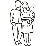 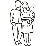 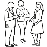 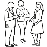 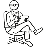 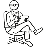 NameVornameSozialversicherungs-Nummer 756.Dieser IHP wird ausgefüllt für den Zeitraum von bis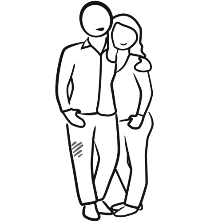 SelbsteinschätzungDiese Fragen sind ausschliesslich aus der Perspektive der betroffenen (Pflege-) Eltern zu beantworten. Sie sollen die Fragen so gut wie möglich selber beantworten. Bei Bedarf können Sie sich dabei von einer selbst gewählten Vertrauensperson unterstützen lassen. Nur in begründeten Fällen ist ein stellvertretendes Ausfüllen durch die Vertrauensperson möglich. Vertrauensperson kann z.B. die Beratungsstelle Pro Infirmis, Angehörige oder Bezugsperson sein. 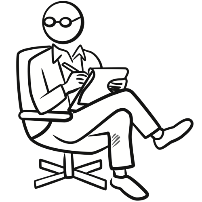 Fremdeinschätzung (freiwillig)Wo sinnvoll, kann freiwillig eine unvoreingenommene Fremdeinschätzung von einer zusätzlichen Person aus dem betreuenden Umfeld ergänzt werden. Dies ist nur nötig, wenn zu den Angaben der (Pflege-) Eltern ergänzende Angaben notwendig sind. Die Fremdeinschätzung kann z.B. durch eine Fachperson, Sozialarbeitende oder sonstige Personen aus dem betreuenden Umfeld eingebracht werden. Sie kann auch von der Vertrauensperson ausgefüllt werden, solange diese die Selbsteinschätzung nicht stellvertretend ausgefüllt hat. 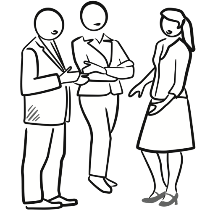 Gemeinsame PlanungBei einem gemeinsamen Gespräch der am IHP beteiligten Personen werden die Massnahmen und Leistungen definiert. Daran können z.B. (Pflege-) Eltern, die Beratungsstelle Pro Infirmis als Vertrauensperson und eine zusätzliche Person aus dem betreuenden Umfeld beteiligt sein. NameTelefon-Nr.VornameEmail BezugNameTelefon-Nr.VornameEmail BezugNameTelefon-Nr.VornameEmail BezugNameTelefon-Nr.VornameEmail BezugNameTelefon-Nr.VornameEmail Bezug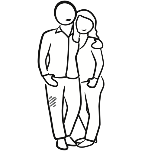 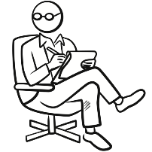 Um einen Überblick über die bereits erbrachten Leistungen zu erhalten, werden hier in einem ersten Schritt sämtliche bereits laufende Unterstützungsmassnahmen aufgelistet (z.B. Kinderspitex, Entlastungsdienste, Assistenzpersonen, Unterstützung durch Angehörige usw.). Man unterscheidet hier zwischen zwei Personalleistungen:Fachpersonal: Diese Leistungen müssen von einer Person mit einer anerkannten Ausbildung erbracht werden.Nicht qualifiziertes Personal: Diese Leistungen können auch von Personen ohne anerkannte Ausbildung (z.B. Personen aus dem privatem Umfeld der Familie) erbracht werden. Dies betrifft vor allem Unterstützungsleistungen, bei welchen die Betreuungsperson stellvertretende oder begleitende Tätigkeiten übernimmt. Nr.Beschreibung der TätigkeitTageszeitTageszeitPersonalleistungPersonalleistungUmfang in Stunden und Minuten pro WocheName und Adresse des LeistungserbringersName und Adresse des LeistungserbringersName und Adresse des LeistungserbringersNr.Beschreibung der TätigkeitTag6-22 UhrNacht22-6 UhrFach-personalNicht qualifiziertes PersonalUmfang in Stunden und Minuten pro WocheName und Adresse des LeistungserbringersName und Adresse des LeistungserbringersName und Adresse des LeistungserbringersIn einem zweiten Schritt werden aus den Angaben im Fragebogen konkrete Massnahmen zur Entlastung der Familie formuliert und daraus die ergänzenden Leistungen definiert. Dies geschieht im Dialog aller beteiligten Personen, die beim Ausfüllen des IHP geholfen haben. Die zusätzlichen Entlastungsmassnahmen können maximal acht Stunden pro Woche beziehungsweise maximal 52 Tage pro Jahr betragen. Die Tage können einzeln oder am Stück bezogen werden. Dabei ist zu beachten, dass nur Entlastungs-Massnahmen berücksichtigt werden können, welche nicht bereits durch eine (Sozial-) Versicherung vergütet werden. Massnahmen, welche z.B. durch die Hilflosenentschädigung, Intensivpflegezuschlag oder durch die Krankenkasse gedeckt sind, können nicht doppelt berücksichtigt werden. Dies betrifft vor allem die pflegerischen und medizinischen Massnahmen. Hier unterscheidet man zwischen zwei Personalleistungen: Personal aus der EinrichtungPersonen aus dem privaten Umfeld (Pflege-) Eltern, Angehörige, Nachbarn, Bekannte In einem zweiten Schritt werden aus den Angaben im Fragebogen konkrete Massnahmen zur Entlastung der Familie formuliert und daraus die ergänzenden Leistungen definiert. Dies geschieht im Dialog aller beteiligten Personen, die beim Ausfüllen des IHP geholfen haben. Die zusätzlichen Entlastungsmassnahmen können maximal acht Stunden pro Woche beziehungsweise maximal 52 Tage pro Jahr betragen. Die Tage können einzeln oder am Stück bezogen werden. Dabei ist zu beachten, dass nur Entlastungs-Massnahmen berücksichtigt werden können, welche nicht bereits durch eine (Sozial-) Versicherung vergütet werden. Massnahmen, welche z.B. durch die Hilflosenentschädigung, Intensivpflegezuschlag oder durch die Krankenkasse gedeckt sind, können nicht doppelt berücksichtigt werden. Dies betrifft vor allem die pflegerischen und medizinischen Massnahmen. Hier unterscheidet man zwischen zwei Personalleistungen: Personal aus der EinrichtungPersonen aus dem privaten Umfeld (Pflege-) Eltern, Angehörige, Nachbarn, Bekannte In einem zweiten Schritt werden aus den Angaben im Fragebogen konkrete Massnahmen zur Entlastung der Familie formuliert und daraus die ergänzenden Leistungen definiert. Dies geschieht im Dialog aller beteiligten Personen, die beim Ausfüllen des IHP geholfen haben. Die zusätzlichen Entlastungsmassnahmen können maximal acht Stunden pro Woche beziehungsweise maximal 52 Tage pro Jahr betragen. Die Tage können einzeln oder am Stück bezogen werden. Dabei ist zu beachten, dass nur Entlastungs-Massnahmen berücksichtigt werden können, welche nicht bereits durch eine (Sozial-) Versicherung vergütet werden. Massnahmen, welche z.B. durch die Hilflosenentschädigung, Intensivpflegezuschlag oder durch die Krankenkasse gedeckt sind, können nicht doppelt berücksichtigt werden. Dies betrifft vor allem die pflegerischen und medizinischen Massnahmen. Hier unterscheidet man zwischen zwei Personalleistungen: Personal aus der EinrichtungPersonen aus dem privaten Umfeld (Pflege-) Eltern, Angehörige, Nachbarn, Bekannte In einem zweiten Schritt werden aus den Angaben im Fragebogen konkrete Massnahmen zur Entlastung der Familie formuliert und daraus die ergänzenden Leistungen definiert. Dies geschieht im Dialog aller beteiligten Personen, die beim Ausfüllen des IHP geholfen haben. Die zusätzlichen Entlastungsmassnahmen können maximal acht Stunden pro Woche beziehungsweise maximal 52 Tage pro Jahr betragen. Die Tage können einzeln oder am Stück bezogen werden. Dabei ist zu beachten, dass nur Entlastungs-Massnahmen berücksichtigt werden können, welche nicht bereits durch eine (Sozial-) Versicherung vergütet werden. Massnahmen, welche z.B. durch die Hilflosenentschädigung, Intensivpflegezuschlag oder durch die Krankenkasse gedeckt sind, können nicht doppelt berücksichtigt werden. Dies betrifft vor allem die pflegerischen und medizinischen Massnahmen. Hier unterscheidet man zwischen zwei Personalleistungen: Personal aus der EinrichtungPersonen aus dem privaten Umfeld (Pflege-) Eltern, Angehörige, Nachbarn, Bekannte In einem zweiten Schritt werden aus den Angaben im Fragebogen konkrete Massnahmen zur Entlastung der Familie formuliert und daraus die ergänzenden Leistungen definiert. Dies geschieht im Dialog aller beteiligten Personen, die beim Ausfüllen des IHP geholfen haben. Die zusätzlichen Entlastungsmassnahmen können maximal acht Stunden pro Woche beziehungsweise maximal 52 Tage pro Jahr betragen. Die Tage können einzeln oder am Stück bezogen werden. Dabei ist zu beachten, dass nur Entlastungs-Massnahmen berücksichtigt werden können, welche nicht bereits durch eine (Sozial-) Versicherung vergütet werden. Massnahmen, welche z.B. durch die Hilflosenentschädigung, Intensivpflegezuschlag oder durch die Krankenkasse gedeckt sind, können nicht doppelt berücksichtigt werden. Dies betrifft vor allem die pflegerischen und medizinischen Massnahmen. Hier unterscheidet man zwischen zwei Personalleistungen: Personal aus der EinrichtungPersonen aus dem privaten Umfeld (Pflege-) Eltern, Angehörige, Nachbarn, Bekannte In einem zweiten Schritt werden aus den Angaben im Fragebogen konkrete Massnahmen zur Entlastung der Familie formuliert und daraus die ergänzenden Leistungen definiert. Dies geschieht im Dialog aller beteiligten Personen, die beim Ausfüllen des IHP geholfen haben. Die zusätzlichen Entlastungsmassnahmen können maximal acht Stunden pro Woche beziehungsweise maximal 52 Tage pro Jahr betragen. Die Tage können einzeln oder am Stück bezogen werden. Dabei ist zu beachten, dass nur Entlastungs-Massnahmen berücksichtigt werden können, welche nicht bereits durch eine (Sozial-) Versicherung vergütet werden. Massnahmen, welche z.B. durch die Hilflosenentschädigung, Intensivpflegezuschlag oder durch die Krankenkasse gedeckt sind, können nicht doppelt berücksichtigt werden. Dies betrifft vor allem die pflegerischen und medizinischen Massnahmen. Hier unterscheidet man zwischen zwei Personalleistungen: Personal aus der EinrichtungPersonen aus dem privaten Umfeld (Pflege-) Eltern, Angehörige, Nachbarn, Bekannte In einem zweiten Schritt werden aus den Angaben im Fragebogen konkrete Massnahmen zur Entlastung der Familie formuliert und daraus die ergänzenden Leistungen definiert. Dies geschieht im Dialog aller beteiligten Personen, die beim Ausfüllen des IHP geholfen haben. Die zusätzlichen Entlastungsmassnahmen können maximal acht Stunden pro Woche beziehungsweise maximal 52 Tage pro Jahr betragen. Die Tage können einzeln oder am Stück bezogen werden. Dabei ist zu beachten, dass nur Entlastungs-Massnahmen berücksichtigt werden können, welche nicht bereits durch eine (Sozial-) Versicherung vergütet werden. Massnahmen, welche z.B. durch die Hilflosenentschädigung, Intensivpflegezuschlag oder durch die Krankenkasse gedeckt sind, können nicht doppelt berücksichtigt werden. Dies betrifft vor allem die pflegerischen und medizinischen Massnahmen. Hier unterscheidet man zwischen zwei Personalleistungen: Personal aus der EinrichtungPersonen aus dem privaten Umfeld (Pflege-) Eltern, Angehörige, Nachbarn, Bekannte In einem zweiten Schritt werden aus den Angaben im Fragebogen konkrete Massnahmen zur Entlastung der Familie formuliert und daraus die ergänzenden Leistungen definiert. Dies geschieht im Dialog aller beteiligten Personen, die beim Ausfüllen des IHP geholfen haben. Die zusätzlichen Entlastungsmassnahmen können maximal acht Stunden pro Woche beziehungsweise maximal 52 Tage pro Jahr betragen. Die Tage können einzeln oder am Stück bezogen werden. Dabei ist zu beachten, dass nur Entlastungs-Massnahmen berücksichtigt werden können, welche nicht bereits durch eine (Sozial-) Versicherung vergütet werden. Massnahmen, welche z.B. durch die Hilflosenentschädigung, Intensivpflegezuschlag oder durch die Krankenkasse gedeckt sind, können nicht doppelt berücksichtigt werden. Dies betrifft vor allem die pflegerischen und medizinischen Massnahmen. Hier unterscheidet man zwischen zwei Personalleistungen: Personal aus der EinrichtungPersonen aus dem privaten Umfeld (Pflege-) Eltern, Angehörige, Nachbarn, Bekannte Nr.Was soll getan werden? (Massnahmen)Tages-zeitPersonal-
leistungPersonal-
leistungUmfang in Stunden und Minuten pro WocheName und Adresse LeistungserbringerNr.Was soll getan werden? (Massnahmen)Tages-zeitPersonal EinrichtungPersonen UmfeldUmfang in Stunden und Minuten pro WocheName und Adresse LeistungserbringerNameVornameDatumUnterschriftNameVornameDatumUnterschrift